Список таблицТаблица 1 – Перечень предоставляемых услуг кабинета	9Таблица 2 - Планируемая программа производства  по годам	11Таблица 3 – Планируемые цены на услуги кабинета, тенге	11Таблица 4 - Объем оказанных стоматологических услуг Западно – Казахстанской области, тыс. тенге	14Таблица 5 – Основные поставщики оборудования и расходных материалов для стоматологического кабинета	16Таблица 6 - Список  предприятий  Западно - Казахстанской области по  предоставлению стоматологических услуг	17Таблица 7 - SWOT-анализ	18Таблица 8 - Перечень оборудования для стоматологического кабинета	22Таблица 9 - Календарный план реализации проекта	25Таблица 10 - Инвестиционные затраты в 2012 г, тыс. тенге	25Таблица 11 - Расчет себестоимости 1 – го изделия / услуги и общей себестоимости	26Таблица 12 - Общие и административные расходы предприятия в месяц, тыс. тг	28Таблица 13 - Расчет расходов на оплату труда, тыс. тг	28Таблица 14 - Инвестиции проекта, тыс. тг.	30Таблица 15 - Программа финансирования на 2012 г., тыс. тг.	30Таблица 16 - Условия кредитования	30Таблица 17 - Выплаты по кредиту, тыс. тг	30Таблица 18 - Показатели рентабельности, тыс. тг	31Таблица 19 - Коэффициенты балансового отчета	31Таблица 20 - Финансовые показатели проекта	32Таблица 21 - Анализ безубыточности проекта, тыс. тг	32Таблица 22 - Величина налоговых поступлений за период прогнозирования (7 лет), тыс. тг	32Список рисунковРисунок 1 - Распределение занятого населения в сфере здравоохранения и социальных услуг  Западно – Казахстанской области, тыс. человек	13Рисунок 2 - Число больничных организаций в Западно – Казахстанской области, на конец года, единиц	13Рисунок 3 - Численность врачей всех специальностей в Западно – Казахстанской области, человек	14Рисунок 4 – Доля оказанных стоматологических услуг в общем объеме оказанных услуг здравоохранения в Западно – Казахстанской области, %	14Рисунок 5 – Индекс цен и тарифов на услуги здравоохранения в Западно – Казахстанской области, на конец периода, в % к декабрю предыдущего года	15Рисунок 6 – Средние цены и тарифы на первичный прием к врачу для населения Западно – Казахстанской области, тенге	15Рисунок 7 – Индекс цен и тарифов на стоматологические услуги в Западно – Казахстанской области, на конец периода, в % к декабрю предыдущего года	16Рисунок 8 - Организационная структура	24РезюмеКонцепция проекта предусматривает открытие кабинета по стоматологическим услугам   в  Западно - Казахстанской области Республики Казахстан (далее - Западно - Казахстанская область).Основными видами услуг стоматологического кабинета будут:- Ортопедические стоматологические услуги;- Терапевтические стоматологические услуги;- Хирургические стоматологические услуги и имплантология;- Литье стоматологических изделий (коронок, протезов);- Зуботехнические работы.Основными потребителями услуг будет население и другие клиники, куда будут поставляться стоматологические изделия.Общие инвестиционные затраты по проекту включают в себя:Финансирование проекта планируется осуществить как за счет собственных средств инициатора проекта, так и за счет заемного капитала.Приняты следующие условия кредитования:Показатели эффективности деятельности предприятия на 5 год проекта.Чистый дисконтированный доход инвестированного капитала за 7 лет при ставке дисконтирования 14% составил 4 753 тыс. тг.С экономической точки зрения проект будет способствовать:- созданию 19 новых рабочих мест в Западно – Казахстанской области;- поступлению дополнительных доходов в бюджет Западно - Казахстанской области;Среди социальных воздействий проекта можно выделить- удовлетворение потребностей населения в качественных стоматологических услугах.ВведениеВысокая конкуренция между производителями платных медицинских услуг способствует оптимизации различных экономических процессов на рынке в целом и, в частности, вытесняет компании, оказывающие услуги несоответствующего качества. В результате же финансового кризиса одни игроки вынуждены были уйти с рынка, оставшиеся же игроки должны были приложить все силы, чтобы продолжать работать. В итоге наблюдается некоторое снижение конкуренции на рынке.Лидером на рынке платных медицинских услуг являются стоматологические услуги: эта область медицины всегда считалась самой рентабельной, кроме того, платные поликлиники здесь существовали еще в советские времена. Сегодня частные стоматологические клиники практически вытеснили государственные. Спрос населения на стоматологические услуги удовлетворен во всех ценовых сегментах - от низкого до суперэлитного.Стоматология является одной из самых динамично развивающихся отраслей в медицине. Современные материалы, новые технологии – это один из основных факторов успеха в лечении заболеваний. Клиники, приобретающие и внедряющие у себя передовые технологии и новые достижения современной науки, обладают существенным конкурентным преимуществом. Это позволяет им динамичнее развиваться и привлекать большее количество пациентов по сравнению с менее прогрессивными конкурентами.1. Концепция проектаКонцепция проекта предусматривает открытие кабинета по стоматологическим услугам   в  Западно - Казахстанской области.Основными видами услуг кабинета будут:- Ортопедические стоматологические услуги;- Терапевтические стоматологические услуги;- Хирургические стоматологические услуги и имплантология;- Литье стоматологических изделий (коронок, протезов);- Зуботехнические работы.Основными потребителями продукции будет население и другие клиники, куда будут поставляться стоматологические изделия.Кабинет будет размещен в приобретенном здании общей площадью 350 квадратных метров.Учитывая запланированные в настоящем бизнес-плане обороты предприятия, рекомендуется осуществлять деятельность в рамках товарищества с ограниченной ответственностью.Данный бизнес-план не является окончательным вариантом руководства к действию, а показывает лишь потенциальную возможность развития такой бизнес-идеи. Поэтому при реализации настоящего проекта возможно изменение, как программы продаж, так и ассортимента предоставляемых услуг. Следует более подробно раскрыть конкурентные преимущества планируемых к оказанию услуг, а также отличительные особенности приобретаемого оборудования.2. Описание продукта (услуги)В ортопедическое лечение входит препарирование твердых тканей зубов под коронки, снятие предварительных, окончательных, функциональных и двойных оттисков; определение центрального соотношения челюстей, припасовка коронок и каркасов протезов; определение цвета зубов и облицовки, наложение несъемных конструкций, проверка конструкций съемных протезов и их наложение.Терапевтическая стоматология занимается консервативным лечением зубов. Именно врачи, занимающиеся терапевтической стоматологией, надежно охраняют здоровье зубов. Основными задачами терапевтической стоматологии является лечение кариеса, пульпита. В некоторых клиниках стоматологи-терапевты занимаются лечением заболеваний десен и реставрацией зубов.Хирургическая стоматология практикует такие методы лечения как: операции по сохранению зубов, подсадка костной ткани, подготовка и имплантация зубов, а также разнообразные эстетические операции в пародонтологии. Хирургическая стоматология в своей практике включает и удаление зубов. Имплантация зубов — метод установки искусственного «корня», изготовленного из титана, в верхнюю или нижнюю челюсть. Имплантаты применяются как опоры, на которые крепятся либо коронки (полноценно заменяющие утраченные зубы), либо съемные или несъемные зубные протезы.Конструктивно имплантат состоит из двух частей — собственно имплантата, представляющего собой титановую конструкцию, устанавливаемую в челюсть хирургическим путем, и абатмента, изготовленного из того же материала (титана), который соединяется с имплантатом после процесса приживления.Перечень предоставляемых услуг кабинета представлен в таблице 1.Таблица 1 – Перечень предоставляемых услуг кабинета3. Программа производствВ таблице 2 представлена планируемая программа производства по годам.Таблица 2 - Планируемая программа производства  по годамПрограмма продаж будет осуществляться на основе результатов проведенных маркетинговых исследований (с целью определения предпочтений потребителей в качестве предоставляемых стоматологических услуг), а также посредством рекламных акций.При формировании цен была учтена покупательная способность потребителей, определяемая средним уровнем их доходов. Формирование цен основано на рыночных ценах и полной себестоимости продукции.Таблица 3 – Планируемые цены на услуги кабинета, тенгеКонкурентные преимущества стоматологического кабинета составляют:- высококвалифицированные кадры и наличие в клинике современных, хорошо зарекомендовавших себя технологий и материалов; - комплексное качественное лечение и внимательное отношение к пациентам; - удобное месторасположение клиники; - грамотный менеджмент клиники.При расчете программы продаж инфляция во внимание не принималась, поскольку связанное с инфляцией повышение цен пропорционально отразится на увеличении цен продаж предприятия.4. Маркетинговый план4.1 Описание рынка продукции (услуг)С введением рыночных отношений в здравоохранении вопрос качества медицинской помощи становится все более актуальным. Любая медицинская услуга может найти свой сегмент рынка только в том случае, если окажется выполненной на достаточно высоком уровне. Рынок медицинских услуг отличается от рынка товаров. Услуга создается в процессе, когда её предоставляют клиенту, а, следовательно, до этого её не существует и её невозможно сравнить до покупки и потребления.В 2010 году в сфере услуг здравоохранения было занято 16,3 тыс. человек. Это на 0,3 тыс. человек больше, чем в 2009 году.Рисунок 1 - Распределение занятого населения в сфере здравоохранения и социальных услуг  Западно – Казахстанской области, тыс. человек                                      Источник: Департамент ЗКО по статистикеЧисло больничных организаций  в ЗКО  на конец 2010 года составило 44 единицы. Это на 1 единицу меньше, чем в 2009 году (рисунок 2).Рисунок 2 - Число больничных организаций в Западно – Казахстанской области, на конец года, единиц                       Источник: Департамент ЗКО по статистике Численность врачей всех специальностей в ЗКО в 2010 году составила 1 892 человека, это на 39 человек меньше, чем в 2009 году (рисунок 3).Рисунок 3 - Численность врачей всех специальностей в Западно – Казахстанской области, человек                                Источник: Департамент ЗКО по статистикеВ структуре объема оказанных стоматологических услуг ЗКО преобладают услуги, оказанные за счет средств населения (таблица 4).Таблица 4 - Объем оказанных стоматологических услуг Западно – Казахстанской области, тыс. тенгеИсточник: Департамент ЗКО по статистикеРисунок 4 – Доля оказанных стоматологических услуг в общем объеме оказанных услуг здравоохранения в Западно – Казахстанской области, %Источник: Департамент ЗКО по статистикеПо рисунку 4 видно, что доля стоматологических услуг в общем объеме оказанных услуг по здравоохранению в ЗКО составляет 3,6%.На рисунке 5 представлены индексы цен и тарифов на услуги здравоохранения в Западно – Казахстанской области.Рисунок 5 – Индекс цен и тарифов на услуги здравоохранения в Западно – Казахстанской области, на конец периода, в % к декабрю предыдущего годаИсточник: Департамент ЗКО по статистикеЦены и тарифы на первичный прием к врачу для населения ЗКО с каждым годом увеличиваются. Так, если в 2006 году средняя цена составляла 363 тенге, то в 2010 году она повысилась на 317 тенге и составила 680 тенге (рисунок 6).Рисунок 6 – Средние цены и тарифы на первичный прием к врачу для населения Западно – Казахстанской области, тенге  Источник: Департамент ЗКО по статистикеДинамика изменения индекса цен и тарифов на стоматологические услуги в ЗКО показывает, что в 2010 году индекс составил 117,7 %, как и в 2008 году (рисунок 7).Рисунок 7 – Индекс цен и тарифов на стоматологические услуги в Западно – Казахстанской области, на конец периода, в % к декабрю предыдущего годаИсточник: Департамент ЗКО по статистикеВ целом можно заключить, что рынок стоматологических услуг от финансового кризиса пострадал несколько меньше остальных сегментов рынка платной медицины в силу того, что стоматологические услуги не являются очень дорогими, к тому же население привыкло платить за них.Таблица 5 – Основные поставщики оборудования и расходных материалов для стоматологического кабинетаИсточник: Info-Price4.2 Основные и потенциальные конкурентыОсновными конкурентами предприятия являются компании по предоставлению стоматологических услуг в Западно – Казахстанской области.Таблица 6 - Список  предприятий  Западно - Казахстанской области по  предоставлению стоматологических услугИсточник: Info-PriceКак видно из таблицы, основные предприятия по предоставлению стоматологических услуг находятся в г. Уральске.Основными преимуществами создаваемого стоматологического кабинета являются:- высококвалифицированные кадры и наличие в клинике современных, хорошо зарекомендовавших себя технологий и материалов; - комплексное качественное лечение и внимательное отношение к пациентам; - удобное месторасположение клиники; - грамотный менеджмент клиники.4.3 Прогнозные оценки развития рынка, ожидаемые измененияС 2011 года в республике реализуется новая Государственная программа развития здравоохранения Республики Казахстан "Саламатты Қазақстан на 2011-2015 годы, которая предусматривает: - меры по адаптации отрасли к рыночным отношениям; - повышение эффективности межсекторального и межведомственного взаимодействия с акцентом на усиление профилактических мероприятий; - стимулирование здорового образа жизни граждан; - усиление солидарной ответственности граждан за собственное здоровье; - развитие производства качественных отечественных лекарственных средств и повышение доступности их населению и др.В этой связи возможно появление препаратов и расходных материалов для стоматологий казахстанского производства, которые предприятие сможет использовать в своей работе.4.4 Стратегия маркетингаВ качестве основного метода продвижения предприятие планирует использовать прямую рекламу на интересующие целевые группы. Для этого будут проведены: -семинары, посвященные продукции и услугам нового стоматологического кабинета;-рассылки рекламных материалов о новом стоматологическом кабинете; -подготовка рекламно-информационных статей, посвященных оказанию услуг нового стоматологического кабинета в специальных медицинских изданиях местного значения. Таблица 7 - SWOT-анализ5. Техническое планирование5.1 Технологический процесс В ортопедической стоматологии существует три основных типа протезирования зубов: съемное протезирование, несъемное протезирование и условно-съемное протезирование. Условно-съемное протезирование пока в чистом виде применяется довольно редко, т.к. почти всегда представляет собой установку зубного протеза на имплантат. Это означает, что такое протезирование выполняется, как правило, на стыке имплантологии и ортопедической стоматологии.Несъемное протезирование зубов – это способ крепления протеза, при котором пациент не имеет возможности самостоятельно его снять. Другими словами, это не технология протезирования, а лишь вариант классификации протезов. Ярким примером несъемного протеза является искусственная коронка зуба. Но даже коронки имеют множество вариантов, обладают большим разнообразием в использовании материалов и технологических особенностей изготовления или установки.Съемное протезирование – это способ крепления конструкции, который позволяет пациенту самостоятельно извлекать и устанавливать протез при необходимости. Раньше съемные протезы были громоздкими, неудобными, вызывающими раздражение и даже досаду. Современное съемное протезирование изменилось и ушло далеко вперед. Используются новые материалы и новые технологии. Например, съемное протезирование на мини-имплантатах. Современные технологии съемного протезирования имеют максимум показаний и минимум противопоказаний. Они используются как в случае значительной потери зубов, так и при небольших дефектах зубного ряда. Протезы стали легче, удобнее и комфортнее. А наибольшая распространенность съемных протезов объясняется еще проще: их цена обычно ниже других видов протезирования.Коронки  бывают различных конструкций и изготавливаются из различных материалов. Наиболее популярны металлокерамические коронки, сочетающие в себе высокое качество, надежность и сравнительно небольшую цену. Методика установки коронки обычно проста: в лишенный пульпы зуб устанавливается вкладка (обычно керамическая или металлическая). Затем зуб слегка обтачивается и на него надевается искусственная коронка. На эту процедуру обычно уходит 3 посещения врача.Имплантация  - это отдельная отрасль стоматологии, которая бурно развивается и имеет прекрасные показатели долговечности и эстетичности конструкций. Технология имплантации зубов1. Первым этапом имплантации является тщательное планирование. Планирование, в свою очередь, подразумевает предварительную оценку состояния пациента. Речь идет не только о тщательном осмотре полости рта для выявления его анатомических особенностей, но и обязательное использование рентгенографии и современных методов визуализации медицинской информации.2. Хирургический этап. Это собственно имплантация. Опорная часть имплантата — искусственный титановый корень зуба внедряется в челюстную кость. Хирургический этап проводится под местной анестезией и заключается в установке имплантата в кость челюсти. Длительность установки имплантата может существенно варьировать. Но в среднем время установки соизмеримо со временем проведения большинства хирургических операций – около 40-50 минут.3. Установка абатмента. Этот этап классической имплантации зубов также относится к разряду хирургических этапов, хотя его травматичность ограничивается лишь маленьким участком слизистой оболочки. После установки абатмента требуется всего лишь одна неделя для того, чтобы завершить весь этап протезирования. 4. Ортопедический этап – последний этап классической имплантации зубов. При этом на абатмент крепится коронковая часть зуба, элемент мостовидного протеза или съемный протез. Ортопедический этап завершает лечение созданием «готовой к употреблению» конструкции.Технология изготовления зубных протезовПервым этапом является подготовка модели. Она включает в себя тщательный анализ, оценку расстояния между супраструктурой и жевательной поверхностью зубов, расположенных на противоположной челюсти. Положение головки имплантата должно позволять беспрепятственную установку зубного каркаса. Обязательным условием является абсолютная параллельность осей супраструктур между собой. При необходимости зубной техник проводит корректировку. Далее производится моделирование колпачка и каркаса. При этом используется специальная моделировочная пластмасса и воск. Особое внимание уделяется промывной части протеза, так как она обеспечивает соблюдение правил по гигиеническому уходу за искусственной конструкцией, что значительно увеличивает срок ее службы. Затем в лабораторных условиях каркас отливают и обрабатывают. Это наиболее сложные манипуляции, требующие высокой квалификации зубного техника. Примерку изготовленной ортопедической конструкции проводит врач-стоматолог. Для этого производят временное извлечение формирователей десны. В дальнейшем осуществляют облицовку каркаса. Перед установкой протеза обязательно проводят антисептическую обработку конструкции. С этой целью снимают и маркируют все супраструктуры. Крепление начинают с фиксации крайних элементов. Погрешности на производственном этапе приводят к возникновению в кости постоянного напряжения, которое значительно сокращает срок службы имплантатов, поэтому качественное изготовление зубных протезов имеет особенно важное значение. Технология изготовления зубных коронокЧтобы создать металлокерамическую коронку, сначала штампуют или отливают металлический каркас, а затем слой за слоем наносят керамическое покрытие. Очень важно, какой именно металл используется для протеза. Драгоценные металлы и титан для изготовления коронок из металлокерамики предпочтительнее, так как кобальт, никель и некоторые недорогие сплавы могут вызывать аллергию и окислительные процессы во рту. Коронки на основе драгметаллов и титана экологически безопасны и прослужат до 15 лет.Пластмассовые коронки применяются из эстетических соображений при дефектах передних зубов. Пластмассовые коронки изготавливаются двумя способами.Первый способ: на модели из высокопрочного гипса гравируют шейку зуба и проводят моделировку бесцветным воском. Моделируют по размерам будущей коронки, создавая допуск на обработку и шлифовку пластмассы. Смоделированная из воска коронка имеет контакт с соседними зубами и антагонистами.После моделировки из модели вырезают этот зуб с рядом стоящими и гипсуют в кювету вертикально. При этом вся восковая композиция должна быть свободна от гипса первой порции.Прежде, чем раскрыть кювету, выплавляют воск, погружая кювету в кипящую воду на 5-7 минут. Передержка недопустима из-за окрашивания гипсовой формы и осаждения грязи. Чистым кипятком вымывают воск из раскрытой кюветы и замешивают пластмассу того цвета, тех оттенков, которые указал врач.У тестообразной пластмассы удаляют верхний слой. На шпателе необходимое количество пластмассы переносят в кювету. Части кюветы складывают, прессуют и закрепляют в бюгеле (струбцине). Полимеризуют в режиме, указанном в инструкции, приложенной к данной пластмассе. При изготовлении двуцветного протеза пластмассу одного оттенка замешивают с некоторым опережением по сравнению с другой. При формовке достигается плавный переход одной порции в другую, что и требовалось сделать в конечном итоге. После извлечения протеза из остывшей кюветы его тщательно освобождают от остатков гипса, обрабатывают и передают врачу на припасовку. Затем техник шлифует, полирует коронку (без применения фильца) и возвращает во врачебный кабинет на заключительный этап. Второй способ изготовления пластмассовой коронки заключается в моделировании зуба не воском, а пластмассой. Приготавливают пластмассу и наносят ее на культю зуба. Полимеризацию проводят в экспресс-полимеризаторе под давлением 4 атм. и нагревании по заданной программе. Охлажденную коронку обрабатывают в соответствии с соседними зубами и зубами-антагонистами. После примерки в полости рта протез шлифуют и полируют. Пластмассовые коронки, изготовленные по этой методике, имеют хороший цвет и механические свойства.5.2 Здания и сооружения Предполагаемый стоматологический кабинет планируется разместить в приобретенном и отремонтированном помещении площадью около 350 квадратных метров. Помещение снабжено системой противопожарной безопасности, а также обеспечено всеми необходимыми коммуникациями.5.3 Оборудование и инвентарь (техника)Перечень оборудования и затраты на его приобретение представлены в нижеследующей таблице.Таблица 8 - Перечень оборудования для стоматологического кабинетаПоставщиком стоматологического оборудования является ТОО «Луч».В магазинах компании «Луч» представлен весь ассортимент современного стоматологического производства - материалы, инструментарий, оборудование из Европы, России, США и Китая.Преимуществом оборудования является его надежное функционирование.5.4 Коммуникационная инфраструктура Проектом предусмотрена эксплуатация помещения, в котором уже будет необходимая коммуникационная инфраструктура, а именно электро-, тепло- и водоснабжение, а также телефонная связь. 6. Организация, управление и персоналОбщее руководство предприятием осуществляет директор. Организационная структура предприятия имеет следующий вид, представленный ниже (рисунок 5).Рисунок 8 - Организационная структураПриведенную структуру управления персоналом можно отнести к линейной. Она позволяет директору оперативно управлять работой предприятия и находиться в курсе событий.7. Реализация проекта7.1 План реализацииПредполагается, что реализация настоящего проекта займет период с января 2012 по июль 2012 г.Таблица 9 - Календарный план реализации проекта7.2 Затраты на реализацию проектаОценка инвестиционных затрат представлена в следующей таблице.Таблица 10 - Инвестиционные затраты в 2012 г, тыс. тенгеЦена за доставку оборудования включена в стоимость самого оборудования.8. Эксплуатационные расходыЭксплуатационные расходы состоят из переменных расходов. Переменные расходы состоят из затрат на материалы для изготовления стоматологических изделий и оказания услуг стоматологического кабинета.Таблица 11 - Расчет себестоимости 1 – го изделия / услуги и общей себестоимостиПоставщиками материалов для изготовления стоматологических изделий является предприятие  ТОО «Луч» (г. Алматы, Сатпаева 50).9. Общие и административные расходыПроектом предусмотрено приобретение и ремонт помещения общей площадью 350 квадратных метров. Таблица 12 - Общие и административные расходы предприятия в месяц, тыс. тгРасходы на ГСМ были рассчитаны исходя из лимита 20 литров в день на 1 автомашину и 22 рабочих дня. Расходы на коммунальные услуги рассчитаны приблизительно, исходя из местных тарифов и ориентировочное их потребление.Таблица 13 - Расчет расходов на оплату труда, тыс. тгСумма расходов на оплату труда составляет 653 тыс. тенге в месяц. Кроме того, предусмотрена сдельная оплата труда для производственных работников (врачи, мастера) из расчета 25% от выручки предприятия. Таким образом, расходы на оплату труда производственного персонала составит в среднем 1 036 тыс.тг. в месяц, расходы на оплату труда всего персонала – 1 689 тыс.тг.10. Потребность в финансированииОбщие инвестиционные затраты по проекту включают в себя:Таблица 14 - Инвестиции проекта, тыс. тг.Финансирование проекта планируется осуществить как за счет собственных средств инициатора проекта, так и за счет заемного капитала.Таблица 15 - Программа финансирования на 2012 г., тыс. тг.Приняты следующие условия кредитования:Таблица 16 - Условия кредитованияТаблица 17 - Выплаты по кредиту, тыс. тгКредит погашается в полном объеме в 2018, согласно принятым вначале допущениям.11. Эффективность проекта11.1 Проекция Cash-flow Проекция Cash-flow (Отчет движения денежных средств, Приложение 1) показывает потоки реальных денег, т.е. притоки наличности (притоки реальных денег) и платежи (оттоки реальных денег). Отчет состоит их 3 частей: операционная деятельность - основной вид деятельности, а также прочая деятельность, создающая поступление и расходование денежных средств компании;инвестиционная деятельность — вид деятельности, связанной с приобретением, созданием и продажей внеоборотных активов (основных средств, нематериальных активов) и прочих инвестиций;финансовая деятельность — вид деятельности, который приводит к изменениям в размере и составе капитала и заёмных средств компании. Как правило, такая деятельность связана с привлечением и возвратом кредитов и займов, необходимых для финансирования операционной и инвестиционной деятельности.Анализ денежного потока показывает его положительную динамику по годам проекта.11.2 Расчет прибыли и убытковРасчет планируемой прибыли и убытков в развернутом виде показан в Приложении 2.Таблица 18 - Показатели рентабельности, тыс. тг11.3 Проекция баланса Коэффициенты балансового отчета в 2016 г. представлены в нижеследующей таблице.Таблица 19 - Коэффициенты балансового отчета11.4 Финансовые индикаторы Чистый дисконтированный доход инвестированного капитала за 7 лет при ставке дисконтировании 14% составил 4 753 тыс. тг.Таблица 20 - Финансовые показатели проектаТаблица 21 - Анализ безубыточности проекта, тыс. тгТаблица показывает, что точкой безубыточности для предприятия является объем реализации в 26 617 тыс. тенге в год (2016 год). Запас финансовой устойчивости составляет 9 % в 2013 году, в дальнейшем данный показатель растет (до 59%) по мере уменьшения расходов по процентам.В связи с планируемыми оборотами предприятие применяет общеустановленный порядок налогообложения.Таблица 22 - Величина налоговых поступлений за период прогнозирования (7 лет), тыс. тгВеличина налоговых поступлений в результате реализации данного проекта составит 70 113 тыс. тг. за 7 лет.12. Социально-экономическое и экологическое воздействие12.1 Социально-экономическое значение проекта При реализации проекта предусмотрено решение следующих задач:создание новых рабочих мест, что позволит работникам получать стабильный доход;создание нового предприятия по предоставлению стоматологических услуг;поступление в бюджет Западно - Казахстанской области налогов и других отчислений (более 70 млн. тенге).Среди социальных воздействий можно выделить:- удовлетворение потребностей населения в качественных стоматологических услугах.В результате реализации  проекта создадутся 19 рабочих мест. Планируется повышение квалификации. В затратах заложены расходы по обучению сотрудников (за счет статьи «Прочие расходы»).12.2 Воздействие на окружающую среду В целом предприятие не наносит вреда окружающей среде, т.к. деятельность не связана с созданием вредных отходов, в технологическом процессе изготовления стоматологических деталей не применяются вредные компоненты и вещества. ПриложенияРасходы, тыс. тг.2 012Инвестиции в основной капитал55 270Оборотный капитал4 200Всего59 470Источник финансирования, тыс. тг.СуммаПериодДоляСобственные средства23 21004.201239%Заемные средства36 26005-06.201261%Всего59 470100%Валюта кредитатенгеПроцентная ставка, годовых12%Срок погашения, лет6,0Выплата процентов и основного долгаежемесячноЛьготный период погашения процентов, мес.6Льготный период погашения основного долга, мес.6Тип погашения основного долгаравными долямиГодовая прибыль (5 год), тыс. тг.10 061Рентабельность активов18%Внутренняя норма доходности (IRR)17%Чистая текущая стоимость (NPV), тыс. тг.4 753Окупаемость проекта (простая), лет4,4Окупаемость проекта (дисконтированная), лет5,9НаименованиеСтоматология - ортопедическое креслоМеталлокерамикаБюгельные протезыЦельнолитые коронкиПластиковые коронкиСъемные протезыШтамповонные коронкиСтоматология - терапевтическое креслоПломбаСтоматология - хирургия и имплантологияСложное удаление зубовИмплантацияЛитейная установкаЛитье колпачка (для изгот-я металлокерам. мостов, протезов)Литье колпачка из черного металла (для промежутков мостовидных протезов)Литье каркаса бюгельного протезаЗуботехнические работыИзготовление металлокерамической коронкиИзготовление бюгельных протезовИзготовление цельнолитых коронокИзготовление пластмассовых коронокИтогоПоказатель2 0122 0132 0142 0152 0162 0172 018Мощность, %45%58%70%75%80%90%100%Выручка от реализации, тыс. тг.14 74737 68845 88149 15852 43558 99065 544НаименованиеЕд.изм.Кол-во в мес.Цена, тг.Стоматология - ортопедическое креслоМеталлокерамикашт.5010 714Бюгельные протезышт.2178 571Цельнолитые коронкишт.106 250Пластиковые коронкишт.103 571Съемные протезышт.1010 714Штамповонные коронкишт.1002 679Стоматология - терапевтическое креслоПломбашт.1505 357Стоматология - хирургия и имплантологияСложное удаление зубовшт.902 232Имплантацияшт.2089 286Литейная установкаЛитье колпачка (для изгот-я металлокерам. мостов, протезов)шт.330625Литье колпачка из черного металла (для промежутков мостовидных протезов)шт.330179Литье каркаса бюгельного протезашт.103 571Зуботехнические работыИзготовление металлокерамической коронкишт.404 464Изготовление бюгельных протезовшт.289 286Изготовление цельнолитых коронокшт.103 571Изготовление пластмассовых коронокшт.102 679Итого4 квартал 2010 г.1 квартал 2011 г.2 квартал 2011 г.За отчетный период, всего189 340179 691188 401За счет средств бюджета72 30969 27364 476За счет средств населения114 565108 615122 067За счет средств предприятия2 4661 8031 858Наименование предприятияТорговая маркаКонтактыТОО DM Market Alpha Bio Tec, NOVVAG AG, Tigranг. Алматы, Сатпаева 16Интермедсервис компания ЗАО представительство в РКBien-Air, NSK Nakanishi, MGFг. Алматы, Абая 4244ТОО Классик-ДентFoshionг. Алматы, Абая 34ТОО Луч 3M ESPE, SIRONA, NSK, MANI, Coltene Waledent, Septodont, Denimed Electronics, Medipogress, DeguDent, KERR, Spofa, Ivoclar Vivadent, Medex Dental (Supersmile)г. Алматы, Сатпаева 50ТОО МединтехMEDEXIM-Словакия, Chirana-Словакия ЗАО "Здравмедтех-Е", ОПТЭКг. Караганда, Гастелло 13ИП НовиковValplastг. Алматы, Раимбека 348ТОО KAZ NSМедипрогресс, Гименс, Криотек, Miele, Steriflesh, Speed Qeen, Medidern, Acoma, Aloka, Atom, Fukuda, Meditech, Shimadzu, NihonKohenг. Усть – Каменогорск, Ушанова 112ТОО Партнер-МедIVOCLAR-VIVADENT, Renfert KAVOг. Алматы, Толе би 88ТОО NurstomNiomed, Saletek, Melag, InterMedServis, Элкомг. Алматы, Шевченко 121ТОО АКЕРС-СТОМDIPLOMAT (Chirana Dental), Bien Air, Medin, Ekom, Eur-Medг. Алматы, Сейфуллина 546/7б оф.36АЛМАГЕСТ БизнесBredent, Degudent, Swenska, Dentorama, Dentamerica, Fogaszetiг. Алматы, Кабанбай батыра 152АРГОАРГО, аппликаторы Ляпко, 7д-медицин, Биолитг. Алматы, Шевченко 111 оф.3, Майлина 222 кв.21АРКОМ-КазахстанBISCO Inc (США)г. Алматы, Сатпаева 74 оф.28ТОО БануA-dec, Heraeus, Kulzer, EMS, W&H, Vita, Bego, Gnatus, J.Marita, Voco, NTI, 3M ESPE, Acteon group, Duerr Dentalг. Алматы, Богенбай батыра 149ГелийMegadenta, KERR, Meta-Biomed, Zhermack, Hager&Werken, DMG, Spofa Dental, Dentaurum, LEONE, MicroMega, Shofu, Strauss, SureEndo, Biodinamica, Inibsa, CK Dental, Poldent, Produits Dentaires.г. Алматы, Джамбула 97Наименование предприятияКонтактыЦентр стоматологии «Жайык Дент»г. Уральск, М. Маметовой, 39 +7 (7112) 50-63-23АО «Dent-Lux»г. Уральск, ул. Исханова, 52 +7 (7112) 54-77-07Стоматологический кабинет «Доктор Стом»г. Уральск, пр. Достык 235, 1 этаж  +7 (7112) 51-70-08, факс: 51-47-46ВИВАДЕНТг. Уральск, мкр.Строитель 92/1 8(7112)234598"Мастер-Дента"г. Аксай, мкр."5", дом 32 8 (71133) 32-7-33"Арудент"г. Уральск, мкр. "Женис", дом 24 8 (7112) 22-72-65"АЛИ СТОМ"г. Уральск, мкр. "Северо-Восток", дом 17, кв. 8А8 (7112) 23-27-36"ЛАДА ДЕНТ ПЛЮС"г. Уральск, ул. Исатай батыра, дом 176 8 (7112) 50-08-39Стоматологическая фирма "ГЕОСОФТ"г. Уральск, ул. Алмазова, дом 60 8 (7112) 53-21-96"Сятова Г.Н."г. Уральск, ул. Женис, дом 21 8 (7112) 26-40-92«На Гагарина»г. Уральск, ул. Гагарина 99 +7 (7212) 23-68-05«Ваш Доктор»г. Уральск, ул. Фрунзе 41 +7 (7212) 50-74-35«Сымбат»г. Уральск, пр-т Евразия, д. 117 +7 (7112) 23-90-97«Стомед»г. Уральск, ул. Д. Нурпеисовой д. 14/1 +7 (7112) 51-51-86«Ешайтов»г. Уральск, 6-й мр-н, 4 +7 (7112) 27-40-92«Дубатовка»г. Уральск, мр-н Строитель, д. 2/1 +7 (7112) 23-45-98«Дентлайф»г. Уральск, ул. Курмангазы, д. 100 +7 (7112) 50-09-75«Дента-Н»г. Уральск, пр-т Абилкайыр хана, д. 6/1, кв. 14 +7 (7112) 53-16-07«Дантист-Уральск»г. Уральск, ул. М. Маметовой д.105 +7 (7112) 24-15-90«Биодент»г. Уральск, ул. Алмазова, д. 71 +7 (7112) 74-74-74ТОО «КОМЕК ДЕНТА»г. Уральск, ул. Маметовой (Мира) 56 +7 (7112) 54-06-48Областная детская стоматологическая поликлиника г. Уральск, ул. А. Хусаинова, №55 +7 (7112) 50-39-85Внешняя средаВозможностиРасширение спектра предоставляемых услуг. Улучшение качества услуг, использование новых материалов.Внешняя средаУгрозыОткрытие  новых стоматологических кабинетов в районе местоположения нового кабинета.Внутренняя средаПреимуществаИспользование высокотехнологичного и современного оборудования.Высокое качество предоставляемых услуг за счет использования качественных материалов.Высококвалифицированный персонал.Внутренняя среда      НедостаткиОтсутствие сформированного положительного имиджа (неузнаваемость)Наименование оборудованияКол-воЦена, тыс.тг.Сумма, тыс.тг.ОсновноеУстановка стоматологическая (стоматологическое кресло)31 9505 850Комплект наконечников16363Светополимеризатор галогенный1180180Компрессор1158158Наконечник для полирования зубов и удаления налета16767Эндодонтический аппарат для обработки каналов зуба1224224Эндодонтический аппарат для лечения и диагностики18989Аппарат для имплантологии1497497Комплект инструментов3300900Цифровой интраоральный рентгеновский радиовизиограф12 1992 199Система для автоматического смешивания силиконовых слепочных материалов1106106Печь для обжига металлокерамики1657657Устройства для моделирования восками и керамики1120120Комплект бензогорелочный без компрессора11111Аппарат для полимиризации пластмасс1223223Установка литейная полупроводниковая1270270Электрическая муфельная печь1345345Компактный триммер для моделей1242242Шлифмотор24386Вакуумный смеситель1283283Дополнительное (инвентарь)Диван350150Стол медицинский425100Стул1012120Кушетка335105Ноутбук2150300Телефон2816Кассовый аппарат12020Кондиционер3150450Итого13 830Мероприятия\Месяц2 0122 0122 0122 0122 0122 0122 012Мероприятия\Месяц1234567Проведение маркетингового исследования и разработка ТЭОРешение вопроса финансированияПолучение кредитаВыбор помещенияПриобретение помещенияРемонт помещенияПоиск персоналаПоставка оборудования, монтажРазмещение рекламыНачало работыНаименованиеСумма2 0122 0122 012НаименованиеСуммаапрельмайиюньПриобретение здания36 26036 260--Ремонт5 180-2 5902 590Оборудование13 830- -13 830Итого55 27036 2602 59016 420Наименование материалаед.изм.Норма расхода на 1 изделие/услугуЦена, тг.Себестоимость 1 изделия / услуги, тг.Себестоимость всего, тыс.тг.Стоматология - ортопедическое креслоСтоматология - ортопедическое креслоМеталлокерамика 1 071Материалкоробка0,053 571,41799Слепочная массапорция5,017989345Бюгельные протезы 893Слепочная массапорция5,01798932Цельнолитые коронки 893Слепочная массапорция5,01798939Съемные протезы 693Планка искусственных протезовшт.0,57143574Пластмассакоробка0,12 6791582Слепочная массакоробка0,053 5711792Штамповочные коронки 31Гильзашт.1,0991Припойкоробка0,0054 464222Стоматология - терапевтическое креслоСтоматология - терапевтическое креслоПломбы 464Пломбировочный материалшприц0,14 46444667Обезбаливающееампула1,018183Стоматология – хирургия и имплантология (внутрикостные имплантанты)Стоматология – хирургия и имплантология (внутрикостные имплантанты)Стоматология – хирургия и имплантология (внутрикостные имплантанты)Стоматология – хирургия и имплантология (внутрикостные имплантанты)Стоматология – хирургия и имплантология (внутрикостные имплантанты)Сложное удаление зубов 18Обезбаливающееампула1,018182Имплантация 17 857Материалшт.1,017 85717 857357Материал на изготовление металлокерамических, бюгельных протезов, цельнолитых коронок и съемных протезовМатериал на изготовление металлокерамических, бюгельных протезов, цельнолитых коронок и съемных протезовМатериал на изготовление металлокерамических, бюгельных протезов, цельнолитых коронок и съемных протезовМатериал на изготовление металлокерамических, бюгельных протезов, цельнолитых коронок и съемных протезовМатериал на изготовление металлокерамических, бюгельных протезов, цельнолитых коронок и съемных протезовМеталлокерамические коронки 190Металлокерамическая массафлакон0,04 464563ЭлектроэнергиякВт0,138,910,06Металлкг.0,024 1071337Бюгельные протезы 1 277Паковочная массапакет1,0267,92681ЭлектроэнергиякВт0,5940,01Материалкг.0,02540 178,61 0042Цельнолитые коронки 41Паковочная массапакет0,05089,340,045ЭлектроэнергиякВт0,050900,004Материалкг.0,0103 571,4360,357Пластмассовые коронки 179Пластмассафлакон0,11 7861792ЭлектроэнергиякВт0,0590,40,004Литейная установкаЛитье колпачков 194Металлкг.0,00624 10713344Паковочная массапакет0,078936020ЭлектроэнергиякВт0,1791,50,491Литье колпачков из черного металлаЛитье колпачков из черного металла 55Металлкг.0,013 5713612Паковочная массапакет0,07268186ЭлектроэнергиякВт0,1791,50,491Литье каркаса бюгельного протеза 1 004Металлкг.0,02540 1791 00410Зуботехнические работыМеталлокерамические коронки 190Металлокерамическая массафлакон0,0134 464562ЭлектроэнергиякВт0,1391,10,045Металлкг.0,00624 1071335Бюгельные протезы 1 277Паковочная массапакет1,02682681ЭлектроэнергиякВт0,5940,009Материалкг.0,02540 178,61 0042Цельнолитые коронки 41Паковочная массапакет0,058940,045ЭлектроэнергиякВт0,0590,40,004Материалкг.0,013 571360,357Пластмассовые коронки 179Пластмассафлакон0,11 7861792ЭлектроэнергиякВт0,190,40Всего621в т.ч. материалы620          электроэнергия1Затраты201220132014-2018ФОТ653653653Гипс простой1 мешок333Супергипс1 мешок333ГСМна 1 машину242424Коммунальные услуги808080Канцтовары555Услуги связи101010Расходные материалы505561Хозяйственные товары303030Обслуживание и ремонт ОС888Услуги банка444Расходы на рекламу404040Прочие непредвиденные расходы404040Итого951956961№ДолжностьКоличествоокладК начислениюФОТАдм.-управленческий персонал1Управляющий11501501582Главный бухгалтер17070743Бухгалтер-кассир16060634Снабженец16060635Менеджер по продажам1606063Итого5400400422Производственный персонал1Стоматолог - терапевт2Оплата сдельная2Стоматолог - хирург1Оплата сдельная3Стоматолог - ортопед1Оплата сдельная4Протезист4Оплата сдельнаяИтого8Обслуживающий персонал1Водитель1555558Итого1555558Вспомогательный персонал1Уборщица13030322Охранник3351051113Дворник1303032Итого595165174Всего по персоналу19550620653Расходы, тыс. тг.2 012Инвестиции в основной капитал55 270Оборотный капитал4 200Всего59 470Источник финансирования, тыс. тг.СуммаПериодДоляСобственные средства23 21004.201239%Заемные средства36 26005-06.201261%Всего59 470100%Валюта кредитатенгеПроцентная ставка, годовых12%Срок погашения, лет6,0Выплата процентов и основного долгаежемесячноЛьготный период погашения процентов, мес.6Льготный период погашения основного долга, мес.6Тип погашения основного долгаравными долямиПериодВсего2012201320142015201620172018Освоение36 260 36 260 Капитализация %1 813 1 813 0 0 0 0 0 0 начисление %14 567 2 938 3 980 3 150 2 319 1 488 658 35 Погашено ОД38 073 1 731 6 922 6 922 6 922 6 922 6 922 1 731 Погашено %12 754 1 125 3 980 3 150 2 319 1 488 658 35 Остаток ОД-0 36 342 29 420 22 498 15 575 8 653 1 731 -0 Годовая прибыль (5 год), тыс. тг.10 061Рентабельность активов18%Доля основных средств в стоимости активов0,6Коэффициент покрытия обязательств собственным капиталом5,4Внутренняя норма доходности (IRR)17%Чистая текущая стоимость (NPV), тыс. тг.4 753Окупаемость проекта (простая), лет4,4Окупаемость проекта (дисконтированная), лет5,9Период2012201320142015201620172018Доход от реализации услуг13 16733 65040 96543 89146 81752 66958 521Балансовая прибыль-2 2741 8697 2169 89612 57617 07821 372Полная себестоимость услуг15 44231 78133 74933 99534 24135 59237 149Постоянные издержки10 47219 08118 28817 43016 57215 71315 062Переменные издержки4 97012 70015 46116 56517 67019 87822 087Сумма предельного дохода8 19820 95025 50427 32629 14732 79136 434Доля предельного дохода в выручке0,6230,6230,6230,6230,6230,6230,623Предел безубыточности16 82030 64829 37527 99626 61725 23924 193Запас финансовой устойчивости предприятия (%)-28%9%28%36%43%52%59%Безубыточность128%91%72%64%57%48%41%Вид налогаСумма, тыс. тг.НДС21 509КПН13 546Налог на имущество и транспорт3 279Налоги и обязательные платежи от ФОТ31 779Итого70 113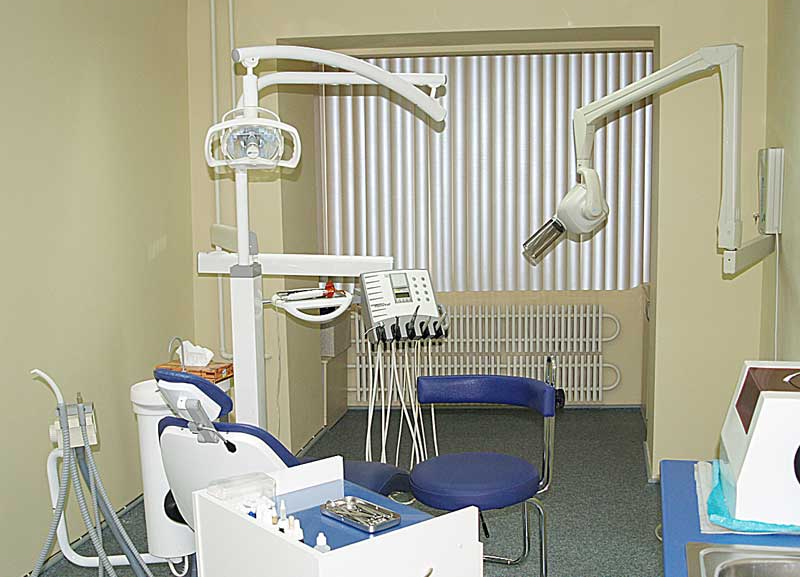 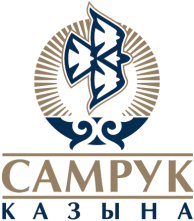 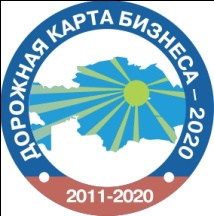 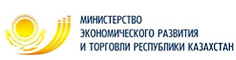 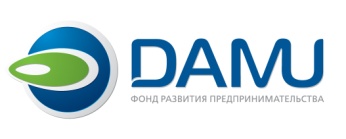 